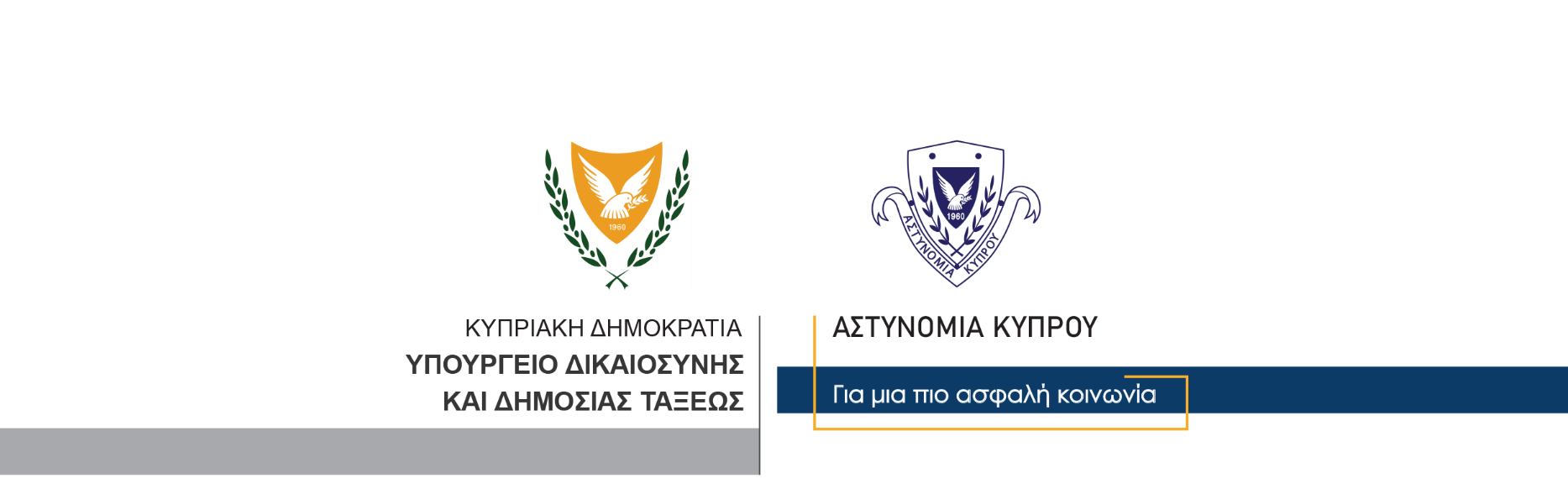 24 Απριλίου, 2021Δελτίο Τύπου 3 – Κατοχή, κυκλοφορία και κατασκευή παραχαραγμένου νομίσματος – Συνελήφθη πρόσωπο ηλικίας 43 ετών 	Στις 6 Απριλίου, 2021 καταγγέλθηκε στο ΤΑΕ Λευκωσίας από υπάλληλο καταστήματος  στη Λευκωσία, ότι στις 31/03/21 άγνωστο πρόσωπο χρησιμοποίησε δύο παραχαραγμένα (πλαστά) χαρτονομίσματα των 500 ευρώ για αγορές. (Αστυνομική Ανακοίνωση 1 ημερομηνίας 7 Απριλίου, 2021, σχετική.)	Τα εν λόγω χαρτονομίσματα παραλήφθηκαν για εξετάσεις και διαπιστώθηκε ότι ήταν πλαστά. 	Από περαιτέρω εξετάσεις που έγιναν, εξασφαλίστηκε μαρτυρία εναντίον 43χρονου, ο οποίος εντοπίστηκε χθες βράδυ στο αεροδρόμιο Λάρνακας, όπου είχε σκοπό να αναχωρήσει για χώρα του εξωτερικού μαζί με τον 16χρονο γιο του. 	Στην κατοχή του 43χρονου εντοπίστηκε το χρηματικό ποσό των 12,380 ευρώ ενώ στην κατοχή του 16χρονου εντοπίστηκαν το χρηματικό ποσό των 2,000 ευρώ και των 1,415 τουρκικών λιρών. 	Ο 43χρονος συνελήφθη με δικαστικό ένταλμα και τέθηκε υπό κράτηση, ενώ ο 16χρονος συνελήφθη για το αυτόφωρο αδίκημα της παράνομης κατοχής περιουσίας και στη συνέχεια αφέθηκε ελεύθερος.	 Από προκαταρκτικό έλεγχο που έγινε, διαπιστώθηκε ότι τα 14 εκ των χαρτονομισμάτων των 500 ευρώ που είχε στην κατοχή του ο 43χρονος, είναι πλαστά.  	Οι εξετάσεις συνεχίζονται από το ΤΑΕ Λευκωσίας.         Κλάδος ΕπικοινωνίαςΥποδιεύθυνση Επικοινωνίας, Δημοσίων Σχέσεων & Κοινωνικής Ευθύνης